Изделия из древесины и древесных материалов. Допуски расположения осей отверстий для крепежных деталей (с Изменением N 1) ГОСТ 6449.4-82
ГОСТ 6449.4-82
Группа К20 

МЕЖГОСУДАРСТВЕННЫЙ СТАНДАРТ


ИЗДЕЛИЯ ИЗ ДРЕВЕСИНЫ И ДРЕВЕСНЫХ МАТЕРИАЛОВ

Допуски  расположения осей отверстий для крепежных деталей
Products of wood and wooden materials.
Tolerances of arragement of hole axis for fixing details

ОКСТУ 5302Дата введения 1984-01-01ИНФОРМАЦИОННЫЕ ДАННЫЕ1. РАЗРАБОТАН И ВНЕСЕН Министерством лесной, целлюлозно-бумажной и деревообрабатывающей промышленности СССР 
2. УТВЕРЖДЕН И ВВЕДЕН В ДЕЙСТВИЕ Постановлением Государственного комитета СССР по стандартам от 26.03.82 N 1287
3. ВВЕДЕН ВПЕРВЫЕ
4. ССЫЛОЧНЫЕ НОРМАТИВНО-ТЕХНИЧЕСКИЕ ДОКУМЕНТЫ
5. Ограничение срока действия снято по протоколу N 3-93 Межгосударственного Совета по стандартизации, метрологии и сертификации (ИУС 5-6-93)
6. ИЗДАНИЕ с Изменением N 1, утвержденным в феврале 1988 г. (ИУС 5-88)


Настоящий стандарт распространяется на детали и сборочные единицы из древесины и древесных материалов, которые соединяются болтами, винтами, круглыми шипами и другими крепежными деталями, у которых оси отверстий для крепежных деталей расположены параллельно, и устанавливает допуски расположения осей отверстий для крепежных деталей.

Стандарт не распространяется на детали и сборочные единицы, к которым не предъявляются требования взаимозаменяемости и собираемость которых обеспечивается путем совместной обработки отверстий в парных соединяемых деталях.

1. ОБЩИЕ ПОЛОЖЕНИЯ1.1. Термины и определения допусков расположения - по ГОСТ 24642.
1.2. Поля допусков, устанавливаемые по данному стандарту, должны ограничивать суммарные погрешности расположения осей отверстий в деталях и сборочных единицах с учетом погрешностей, связанных с колебаниями влажности материалов в допускаемых пределах.
1.3. Допуски расположения осей отверстий для крепежных деталей должны устанавливаться одним из двух способов:

позиционными допусками осей отверстий;

предельными отклонениями размеров, координирующих оси отверстий.
Для отверстий, образующих одну сборочную группу при числе элементов в группе более двух, предпочтительно назначать позиционные допуски их осей.
1.4. Числовые значения позиционных допусков в диаметральном выражении  должны соответствовать указанным в табл.1.

Таблица 1
мм
1.5. Числовые значения предельных отклонений размеров, координирующих оси отверстий одной сборочной группы, должны обеспечивать расположение каждой оси в поле позиционного допуска.

Пересчет позиционных допусков на предельные отклонения размеров, координирующих оси отверстий, в зависимости от вида расположения отверстий (табл.2) приведены в табл.3.

Таблица 2
Виды расположения осей отверстий под крепежные детали


Таблица 3Пересчет позиционных допусков на предельные отклонения размеров, координирующих оси отверстий

мм 

Продолжение табл.3
мм 
Примечания:
1. Приведенный в таблице пересчет выполнен при условии, что составляющие позиционного допуска оси по обоим координатным направлениям одинаковы.
2. Допускается вместо предельных отклонений размера между осями двух любых отверстий, расположенных в один ряд, нормировать предельные отклонения размеров между осью одного (базового) отверстия или базовой плоскостью и осями каждого из остальных отверстий (вид расположения отверстий III); при этом значении предельных отклонений, указанные в таблице, должны быть уменьшены вдвое. 

1.6. Указание позиционных допусков осей отверстий на чертежах - по ГОСТ 2.308, а значений предельных отклонений размеров, координирующих оси отверстий, - по ГОСТ 2.307.

2. ВЫБОР ДОПУСКОВ РАСПОЛОЖЕНИЯ ОСЕЙ ОТВЕРСТИЙ ДЛЯ КРЕПЕЖНЫХ ДЕТАЛЕЙ2.1. Допуски расположения осей отверстий для крепежных деталей назначаются в зависимости от типа соединения крепежными деталями.
2.2. Соединения крепежными деталями подразделяются на типы А, В и С (чертеж):

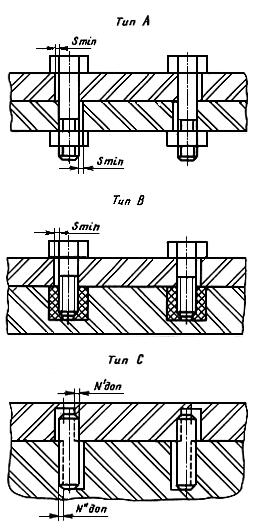 

А - зазоры для прохода крепежных деталей предусмотрены в обеих соединяемых деталях. К типу А относятся, например, соединения болтами.

В - зазоры для прохода крепежных деталей предусмотрены лишь в одной из соединяемых деталей. Соединения типа В могут быть без резьбовой втулки (например, соединения шурупами) или с резьбовой втулкой (например, соединения винтами (см. чертеж) или шпильками).

С - крепежные детали входят в отверстия соединяемых деталей с натягами. При этом по отношению к каждой из соединяемых деталей натяг является односторонним. К типу С относятся, например, разборные и неразборные соединения деталей круглыми вставными шипами. Отверстия могут быть сквозными и несквозными. 
2.3. Допуски расположения осей гладких отверстий в соединениях типов А и В назначают зависимыми, а в соединениях типа С - независимыми.
2.4. Диаметры сквозных отверстий под крепежные детали и соответствующие им наименьшие зазоры в соединениях типов А и В указаны в табл.4.

Таблица 4 мм 
Примечания:
1. В изделиях мебели, деревянных музыкальных инструментах предпочтительно применять 1-й и 2-й ряды. В столярно-строительных изделиях рекомендуется применять 2-й и 3-й ряды.
2. Предельные отклонения диаметров сквозных отверстий: для 1-го ряда по 13; для 2-го и 3-го рядов по 14.
3. Наименьшие зазоры , приведенные в табл.4, соответствуют условию, когда наибольший предельный диаметр стержня крепежной детали  равен номинальному диаметру .
.
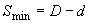 2.5. Числовые значения позиционных допусков осей отверстий в диаметральном выражении  для соединений типа А и типа В без резьбовой втулки приведены в табл.5.

Таблица 5
мм 
Примечания:
1. Для соединений типа А ; для соединений типа В без резьбовой втулки . 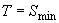 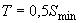 2. Позиционные допуски осей отверстий в обеих соединяемых деталях должны быть одинаковыми.

2.6. Числовые значения предельных отклонений размеров, координирующих оси отверстий для соединений типа А и В (без резьбовой втулки), приведены в табл.6.

Таблица 6Предельные отклонения размеров, координирующих оси отверстий. Соединения типов А и В

мм 
Примечания:
1. Приведенные в табл.6 числовые значения предельных отклонений соответствуют условиям, указанным в примечаниях к табл.5.
2. Допускается вместо предельных отклонений размера между осями двух любых отверстий (вид расположения отверстий III) нормировать предельные отклонения размеров между осью одного (базового) отверстия или базовой плоскостью и осями каждого из остальных отверстий; при этом значения предельных отклонений, указанные в табл.6, должны быть уменьшены вдвое.
3. Тип В без резьбовой втулки.

2.7. Числовые значения позиционных допусков осей отверстия  под резьбовые втулки для соединений типа В приведены в табл.7.

Таблица 7Позиционные допуски осей отверстий под резьбовые втулки. Соединения типа В

мм
Примечания:
1. Для соединения типа В с резьбовой втулкой . По данной формуле допускается рассчитывать соответствующие значения позиционного допуска Т при других сочетаниях  и .

Полученные при этом значения  следует округлять до ближайшего меньшего значения по табл.1.
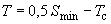 2. Позиционные допуски осей отверстий в обеих соединяемых деталях должны быть одинаковыми.

2.8. Номинальные диаметры сопрягаемых отверстий и крепежных деталей в соединениях типа С должны быть одинаковыми. Их предельные отклонения рекомендуется применять (по ГОСТ 6449.1):

для отверстий - 13, 14;

для крепежных деталей (круглых вставных шипов) - 13 и 14.
2.9. Числовые значения позиционных допусков осей отверстий в диаметральном выражении  для соединения типа С приведены в табл.8.

Таблица 8Позиционные допуски осей отверстий. Соединения типа С

мм 
Примечания:
1. Натяг  зависит только от предельных отклонений диаметров отверстий и крепежных деталей. Значения  определяют согласно ГОСТ 6449.1.
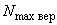 2. Значения  следует выбирать согласно рекомендуемому приложению.
3. Позиционный допуск  определяют по формуле
.
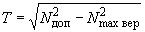 По данной формуле допускается рассчитывать соответствующие значения , при других сочетаниях  и  - с округлением до ближайшего меньшего значения по табл.1.
4. Позиционные допуски осей отверстий в обеих соединяемых деталях должны быть одинаковыми.

2.10. Пересчет позиционных допусков на предельные отклонения размеров, координирующих оси отверстий в зависимости от вида расположения отверстий, следует производить в соответствии с табл.3.
ПРИЛОЖЕНИЕ (рекомендуемое). РЕКОМЕНДАЦИИ ПО ВЫБОРУ ДОПУСКАЕМОГО НАТЯГА N(доп) В СОЕДИНЕНИИ ТИПА СПРИЛОЖЕНИЕ
РекомендуемоеРЕКОМЕНДАЦИИ ПО ВЫБОРУ ДОПУСКАЕМОГО НАТЯГА
 В СОЕДИНЕНИИ ТИПА С
При выборе допускаемого натяга между крепежными и соединяемыми деталями должно соблюдаться следующее условие (см. чертеж):, (1)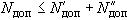 где  и  - допускаемые значения односторонних натягов между крепежной деталью и соответственно первой и второй соединяемыми деталями.
При одинаковых условиях соединения крепежной детали с обеими соединяемыми деталями (при одинаковых материалах, размерах элементов соединений и т.п.)
, (2)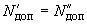 а выражение (1) становится равенством.

При различных условиях соединения крепежной детали с соединениями в процессе сборки изделий имеет место автоматическое перераспределение фактических односторонних натягов  и  обратно пропорционально жесткости обеих контактных пар. Это необходимо учитывать при выборе размеров элементов соединений для обеспечения условий, при которых действительные напряжения смятия не превышают допускаемых их значений для применяемых материалов соединяемых и крепежных деталей. При этом в соединениях не должно быть трещин, расслоений и других деформаций, снижающих прочность изделий или ухудшающих их внешний вид.

Должны быть выполнены условия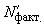 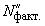 ; , (3)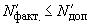 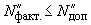 при которых качество соединения соответствует предъявляемым требованиям.

При увеличении площади контакта одной из соединяемых деталей с крепежной фактический односторонний натяг в этом соединении уменьшается. Однако в соединении другой детали с этой же крепежной деталью фактический односторонний натяг увеличивается на ту же величину.

Ориентировочно для соединений составных частей изделий на круглые вставные шипы рекомендуются следующие значения  () в зависимости от материала соединяемых деталей (сборочных единиц), мм: 

Уточненные значения  () должны определяться на основании результатов экспериментов с учетом конкретных условий.

Обозначение НТД, на который дана ссылка Номер пунктаГОСТ 2.307-681.6ГОСТ 2.308-791.6ГОСТ 6449.1-822.8ГОСТ 24642-811.10,100,12 0,160,200,250,300,400,500,600,801,01,2 1,62,02,53,04,05,06,0-Вид расположения отверстий Схема расположения отверстийХарактеристика расположения отверстийI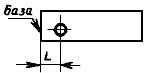 Одно отверстие, координированное относительно плоскости, являющейся сборочной базойII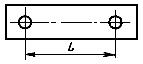 Два отверстия, координированные друг относительно друга. Сборочная база отсутствует
III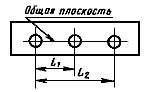 Три и более отверстия, расположенные в один ряд. Сборочная база отсутствуетIV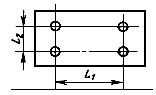 Три или четыре отверстия, расположенные в два ряда. Сборочная база отсутствуетV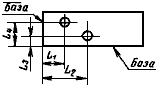 Одно или несколько отверстий, координированных относительно двух взаимно перпендикулярных баз (например, двух плоскостей)


VI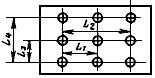 Отверстия, расположенные в несколько рядов. Сборочная база отсутствует



Вид распо-
ложения отверстий (по табл.2)Нормируемые
отклонения размеров, координирующих оси отверстийПозиционные допуски в диаметральном выражении Позиционные допуски в диаметральном выражении Позиционные допуски в диаметральном выражении Позиционные допуски в диаметральном выражении Позиционные допуски в диаметральном выражении Позиционные допуски в диаметральном выражении Позиционные допуски в диаметральном выражении Позиционные допуски в диаметральном выражении Позиционные допуски в диаметральном выражении Позиционные допуски в диаметральном выражении 0,10,120,160,20,250,30,40,50,60,8 Числовые значения предельных отклонений размеров, координирующих оси (±)Числовые значения предельных отклонений размеров, координирующих оси (±)Числовые значения предельных отклонений размеров, координирующих оси (±)Числовые значения предельных отклонений размеров, координирующих оси (±)Числовые значения предельных отклонений размеров, координирующих оси (±)Числовые значения предельных отклонений размеров, координирующих оси (±)Числовые значения предельных отклонений размеров, координирующих оси (±)Числовые значения предельных отклонений размеров, координирующих оси (±)Числовые значения предельных отклонений размеров, координирующих оси (±)Числовые значения предельных отклонений размеров, координирующих оси (±)IПредельные отклонения размера между осью отверстия и базовой плоскостью0,050,060,080,100,120,160,200,250,300,40IIПредельные отклонения размера между осями двух отверстий0,100,120,160,200,250,300,400,500,600,80IIIПредельные отклонения размера между осями двух любых отверстий0,070,080,110,140,160,220,280,350,400,55Предельные отклонения осей отверстий от общей плоскости0,040,040,060,070,080,110,140,180,200,28IVПредельные отклонения размеров  и 0,070,080,110,140,160,220,280,350,400,55Предельные отклонения размеров по диагонали между осями двух любых отверстий0,100,120,160,200,250,300,400,500,600,80VПредельные отклонения размеров 
, , , 0,040,040,060,070,080,110,140,180,200,28VIПредельные отклонения размеров
, , , 0,040,040,060,070,080,110,140,180,200,28Предельные отклонения размеров по диагонали между осями двух любых отверстий0,100,120,160,200,250,300,400,500,600,80Вид распо-
ложения отверстий (по табл.2)Нормируемые
отклонения размеров, координирующих оси отверстийПозиционные допуски в диаметральном выражении Позиционные допуски в диаметральном выражении Позиционные допуски в диаметральном выражении Позиционные допуски в диаметральном выражении Позиционные допуски в диаметральном выражении Позиционные допуски в диаметральном выражении Позиционные допуски в диаметральном выражении Позиционные допуски в диаметральном выражении Позиционные допуски в диаметральном выражении 1,0 1,21,62,02,53,04,05,06,0Числовые значения предельных отклонений размеров, координирующих оси (±)Числовые значения предельных отклонений размеров, координирующих оси (±)Числовые значения предельных отклонений размеров, координирующих оси (±)Числовые значения предельных отклонений размеров, координирующих оси (±)Числовые значения предельных отклонений размеров, координирующих оси (±)Числовые значения предельных отклонений размеров, координирующих оси (±)Числовые значения предельных отклонений размеров, координирующих оси (±)Числовые значения предельных отклонений размеров, координирующих оси (±)Числовые значения предельных отклонений размеров, координирующих оси (±)IПредельные отклонения размера между осью отверстия и базовой плоскостью0,50,60,81,01,21,62,02,53,0IIПредельные отклонения размера между осями двух отверстий11,21,62,02,53,04,05,06,0IIIПредельные отклонения размера между осями двух любых отверстий0,70,81,11,41,62,22,83,54,0Предельные отклонения осей отверстий от общей плоскости0,350,40,550,70,81,11,41,82,0IVПредельные отклонения размеров 
 и 0,70,81,11,41,62,22,83,54,0Предельные отклонения размеров по диагонали между осями двух любых отверстий1,01,21,62,02,53,04,05,06,0VПредельные отклонения размеров , , ,0,350,40,550,70,81,11,41,82,0VIПредельные отклонения размеров , , ,0,350,40,550,70,81,11,41,82,0Предельные отклонения размеров по диагонали между осями двух любых отверстий1,01,21,62,02,53,04,05,06,0Диаметр стержня крепежной детали Диаметр сквозных отверстий и наименьший зазорДиаметр сквозных отверстий и наименьший зазорДиаметр сквозных отверстий и наименьший зазорДиаметр сквозных отверстий и наименьший зазорДиаметр сквозных отверстий и наименьший зазорДиаметр сквозных отверстий и наименьший зазор1-й ряд1-й ряд2-й ряд 2-й ряд 3-й ряд3-й ряд33,40,43,60,64,01,044,50,54,80,85,01,055,50,55,80,87,02,066,60,67,01,08,02,089,01,010,02,011,03,01011,01,012,02,013,03,01214,02,015,03,016,04,01618,02,019,03,021,05,02022,02,024,04,026,06,0Зазор  для прохода крепежной деталиПозиционный допуск  для соединений типовПозиционный допуск  для соединений типовА В без резьбовой втулки0,40,40,200,50,50,250,60,60,300,80,80,401,01,00,502,02,01,003,03,01,604,04,02,005,05,02,506,06,03,00Вид
распо-
ложения отверстий (по табл.2)Нормируемые отклонения размеров, координи-
рующих оси отверстийТип
соеди-
ненияЗазор Зазор Зазор Зазор Зазор Зазор Зазор Зазор Зазор Зазор 0,40,50,60,81,02,03,04,05,06,0Числовые значения предельных отклонений размеров, координирующих оси (±)Числовые значения предельных отклонений размеров, координирующих оси (±)Числовые значения предельных отклонений размеров, координирующих оси (±)Числовые значения предельных отклонений размеров, координирующих оси (±)Числовые значения предельных отклонений размеров, координирующих оси (±)Числовые значения предельных отклонений размеров, координирующих оси (±)Числовые значения предельных отклонений размеров, координирующих оси (±)Числовые значения предельных отклонений размеров, координирующих оси (±)Числовые значения предельных отклонений размеров, координирующих оси (±)Числовые значения предельных отклонений размеров, координирующих оси (±)IПредельные
отклонения размера между осью отверстия и
базовой
плоскостьюА0,200,250,300,400,501,01,622,53,0В0,100,120,160,200,250,50,81,01,21,6IIПредельные 
отклонения 
размера 
между осями
двух 
отверстийА0,400,500,600,801,002,03,04,05,06,0В0,200,250,300,400,501,01,62,02,53,0III
Предельные отклонения размера
между осями 
двух любых отверстийА0,280,350,400,550,701,42,22,83,54,0
В0,140,160,220,280,350,71,11,41,62,2Предельные
отклонения
осей отверстий 
от общей плоскостиА
0,140,180,200,280,350,71,11,41,82,0В0,070,080,110,140,180,350,550,70,81,1IVПредельные отклонения
размеров и А0,280,350,400,550,701,42,22,83,54,0В0,140,160,220,280,350,71,11,41,62,2Предельные отклонения размеров по
диагонали между осями двух любых отверстийА

0,400,500,600,801,002,03,04,05,06,0В0,200,250,300,400,501,01,62,02,53,0VПредельные отклонения размеров, , , А0,140,180,200,280,350,701,11,41,82,0
В0,070,080,110,14
0,180,350,550,70,81,1VIПредельные отклонения
размеров, , , А0,140,18
0,200,280,350,701,11,41,82,0В0,070,080,110,14
0,180,350,550,70,81,1Предельные отклонения размеров по
диагонали между осями двух любых отверстийА0,400,500,600,801,002,03,04,05,06,0
В0,200,250,300,40
0,501,01,62,02,53,0Зазор для прохода крепежной деталиДопуск соосности втулки в диаметральном выражении Допуск соосности втулки в диаметральном выражении Допуск соосности втулки в диаметральном выражении Допуск соосности втулки в диаметральном выражении Допуск соосности втулки в диаметральном выражении Допуск соосности втулки в диаметральном выражении Допуск соосности втулки в диаметральном выражении Допуск соосности втулки в диаметральном выражении Допуск соосности втулки в диаметральном выражении Допуск соосности втулки в диаметральном выражении 0,100,120,160,20 0,250,300,400,500,600,80Позиционный допуск осей отверстий под резьбовые втулки Позиционный допуск осей отверстий под резьбовые втулки Позиционный допуск осей отверстий под резьбовые втулки Позиционный допуск осей отверстий под резьбовые втулки Позиционный допуск осей отверстий под резьбовые втулки Позиционный допуск осей отверстий под резьбовые втулки Позиционный допуск осей отверстий под резьбовые втулки Позиционный допуск осей отверстий под резьбовые втулки Позиционный допуск осей отверстий под резьбовые втулки Позиционный допуск осей отверстий под резьбовые втулки 0,40,10---------0,50,120,12--------0,60,200,160,120,10------0,80,300,250,200,200,120,10----1,00,400,300,300,300,250,200,10---2,00,800,800,800,800,600,600,600,500,400,203,01,21,21,21,21,21,21,01,00,80,64,01,61,61,61,61,61,61,61,21,21,25,02,02,02,02,02,02,02,02,01,61,66,02,52,52,52,52,52,52,52,52,02,0Позиционный
допуск Вероятностный предельный натяг Вероятностный предельный натяг Вероятностный предельный натяг Вероятностный предельный натяг Вероятностный предельный натяг Вероятностный предельный натяг 0,13 0,160,190,210,260,30Допускаемый натяг в соединении Допускаемый натяг в соединении Допускаемый натяг в соединении Допускаемый натяг в соединении Допускаемый натяг в соединении Допускаемый натяг в соединении 0,100,160,190,220,230,280,320,120,180,200,230,240,290,320,160,210,230,250,260,300,340,200,240,260,270,290,330,360,250,280,300,310,330,360,390,300,330,340,350,370,400,420,400,420,430,440,450,480,500,500,520,530,530,540,560,580,600,610,620,630,630,650,670,800,810,810,820,830,840,85Интервал диаметров отверстий и крепежных деталейСв. 3
до 6Св. 6
до 10Св. 10
до 18Св. 3
до 6Св. 6 
до 10Св. 10 
до 18Поля допусков:отверстий131313141414валов13 13 13 141414древесина твердых лиственных пород и березы
0,15-0,20древесина хвойных и мягких лиственных пород
0,20-0,25плиты древесностружечные0,25-0,30